Blog resource: http://tinyurl.com/4ckten2 			              Click4Biology: http://tinyurl.com/4ek7thd Cite all sources using the CSE method (or ISO 690 Numerical in Word). The first example has been done for you. Highlight all objective 1 command terms in yellow and complete these before class. Highlight all objective 2 and 3 command terms in green – these will be part of the discussions in class. After class, go back and review them. Complete the self-assessment rubric before submitting.Define photosynthesisThe conversion of ________________________ into _______________________ in plants. Write a word equation and balanced symbol equation for the process of photosynthesis. Word:SymbolGlucose is a product of photosynthesis. It can be used directly in respiration, stored as starch or converted to glucose. Distinguish between the functions of starch and cellulose. Starch:Cellulose:Identify and outline the process of condensation to form a disaccharide. Explain why a plant which is left in the dark for a long period of time will test negative for starch. Light from the Sun is composed of a range of wavelengths (colours). Outline the properties of these wavelengths of light:State the name of the photosynthetic pigment and its location in green plants. Name: ________________________		Location: ______________________________Distinguish between action and absorption spectra for photosynthesis. Action: Absorption:Use the spreadsheet here to produce action spectrum for photosynthesis and absorption spectrum for chlorophyll: https://www.box.net/shared/cs6jvzv8n4 In the space below, draw a graph showing the action and absorption spectra for chlorophyll. Annotate the diagram to show why leaves appear green. 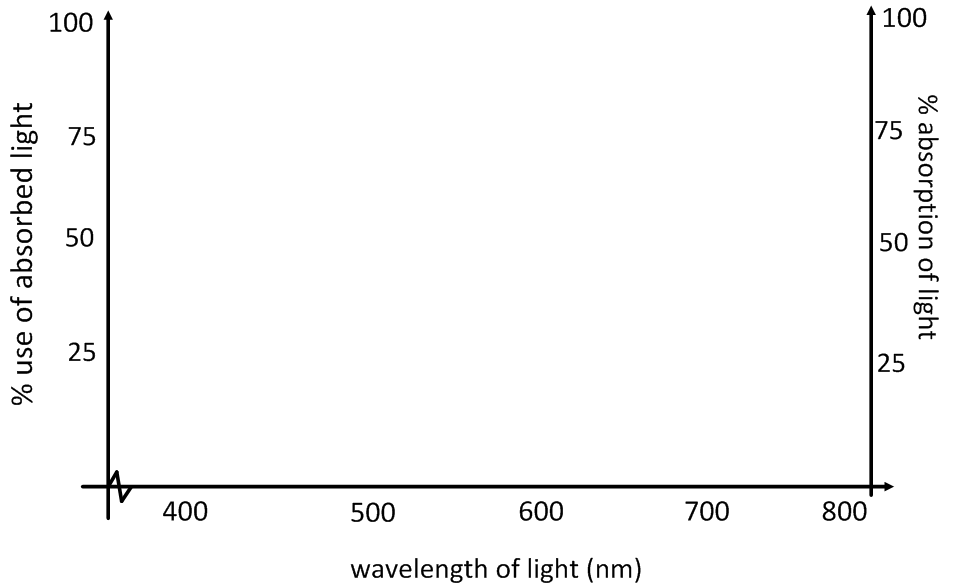 Leaves appear green because…Summarise the two main stages of photosynthesis:Define rate, with regard to reactions. Explain how the rate of photosynthesis can be measured directly and indirectly. Outline the effects of the following variables on the rate of photosynthesis.Sketch and annotate a graph for each one. Self Assessment:Wavelength (nm)10-400400-500500-650700-8000.8-1000µmNameUltravioletInfra-redPhotosynthesis?NoNoVisible?NoYesYesYesNoEnergyVery High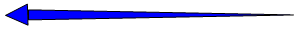 LowFrequencyVery HighLowInputOutcomeLight-dependent reactionsLight energy is used to…Light energy is used to…Light-dependent reactionsLight independent reactionsDirect Measurement 1Direct Measurement 1Product:Explanation:Direct Measurement 2Direct Measurement 2Product:Explanation:Indirect MeasurementIndirect MeasurementOutcome:Explanation:Light intensityLight intensityLight intensityLight intensityLight intensityNote: light intensity is not the same as wavelength or frequency. Light intensity refers to the amount of light of a given wavelength which is available to the plant. Light intensity is high at the equator, in the summer or at midday. Note: light intensity is not the same as wavelength or frequency. Light intensity refers to the amount of light of a given wavelength which is available to the plant. Light intensity is high at the equator, in the summer or at midday. TemperatureTemperatureTemperatureTemperatureTemperatureCarbon dioxide concentrationCarbon dioxide concentrationCarbon dioxide concentrationCarbon dioxide concentrationCarbon dioxide concentrationEssential BiologyEssential BiologyEssential BiologyAssessmentAssessmentCriterionComplete (2)Partially complete (1)Partially complete (1)SelfMrTPresentation & OrganisationNAComplete and neat. All command terms highlighted, tables and diagrams well presented. Complete and neat. All command terms highlighted, tables and diagrams well presented. Academic HonestyNASources cited using the CSE (ISO 690 numerical) method, with Works Cited section complete and correct. Sources cited using the CSE (ISO 690 numerical) method, with Works Cited section complete and correct. Objective 1 understandingAll answers for the following command terms correct:Most answers for the following command terms correct:Most answers for the following command terms correct:Objective 1 understandingDefine          Draw         Label        List        Measure     StateDefine          Draw         Label        List        Measure     StateDefine          Draw         Label        List        Measure     StateObjective 2 understandingAll answers for the following command terms correct:All answers for the following command terms correct:Most answers for the following command terms correct:Objective 2 understandingAnnotate     Apply       Calculate      Describe     Distinguish    Estimate    Identify          OutlineAnnotate     Apply       Calculate      Describe     Distinguish    Estimate    Identify          OutlineAnnotate     Apply       Calculate      Describe     Distinguish    Estimate    Identify          OutlineObjective3understandingAll answers for the following command terms correct:All answers for the following command terms correct:Most answers for the following command terms correct:Objective3understandingAnalyse   Comment   Compare    Construct    Deduce    Derive    Design   Determine   DiscussEvaluate           Explain    Predict         Show    Solve        Sketch   SuggestAnalyse   Comment   Compare    Construct    Deduce    Derive    Design   Determine   DiscussEvaluate           Explain    Predict         Show    Solve        Sketch   SuggestAnalyse   Comment   Compare    Construct    Deduce    Derive    Design   Determine   DiscussEvaluate           Explain    Predict         Show    Solve        Sketch   SuggestLogic, notation, mathematical workingNAAnswers are presented in a logical and concise manner. SI units used most times, with correct unit symbols and definitions of terms. All mathematical working shown.Answers are presented in a logical and concise manner. SI units used most times, with correct unit symbols and definitions of terms. All mathematical working shown.Further researchNAEvidence is apparent of research and reading beyond the textbook and presentations to find correct answers to challenging questions. If any questions are unanswered, this criterion scores zero. Evidence is apparent of research and reading beyond the textbook and presentations to find correct answers to challenging questions. If any questions are unanswered, this criterion scores zero. Total (max 10):Total (max 10):Total (max 10):